The Commonwealth of MassachusettsExecutive Office of Health and Human ServicesDepartment of Public Health250 Washington Street, Boston, MA 02108-4619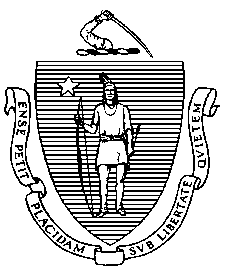 WIC Advisory Council MeetingWednesday, June 14, 201710:00 am – 12:00 pm The Department of Public Health250 Washington Street –Conference Room 6A			AgendaWelcome & IntroductionsProjected FundingState FundingFederal FundingProgram ParticipationPartner OrganizationsBoston InitiativeMarketing & OutreachChild Nutrition Reauthorization Public HearingPresentationWhat should we be asking?WIC Needs AssessmentStaff DevelopmentWIC Leadership DevelopmentState ConferenceNext meeting date:Wednesday, January 17, 2018 